.Intro : Start after 16 countSec 1	: R cross rock, R chasse R 1/4 Turn, L fwd, ½ pivot R, L Fwd ShuffleSec 2	: Fwd Touch, L 1/4 Flick, Cross Shuffle, Fwd Touch, R 1/4 Flick, Fwd ShuffleSec 3	:  Syncopated Weave Step, L Fwd ShuffleSec 4	: R fwd, ¼ pivot L X 2, Hip Bumping R, LRestart  : After 5 Wall (24C), You will restart facing 9.00Tag : After 11 wall (4C), You will restart facing 12.00Contact	: linedancequeen7@gmail.comLast Update - 6th Jan. 2017Amore Mio (My Love)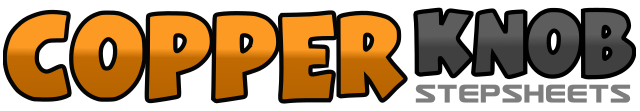 .......Count:32Wall:4Level:Improver.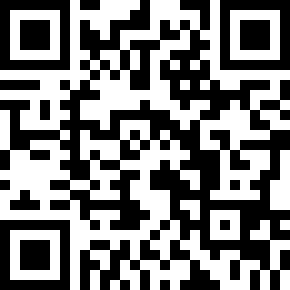 Choreographer:Junghye Yoon (KOR) - January 2018Junghye Yoon (KOR) - January 2018Junghye Yoon (KOR) - January 2018Junghye Yoon (KOR) - January 2018Junghye Yoon (KOR) - January 2018.Music:Amore mio - ThaliaAmore mio - ThaliaAmore mio - ThaliaAmore mio - ThaliaAmore mio - Thalia........1-2Cross rock R over L (1), recover L (23&4Step R to right side (3), step L next to R (&), R 1/4 turn step R to forward (4) 3:005-6Step forward L (5), pivot ½ turn right (weight R) (6),7-8Step forward L (7), step R next to L (&), step forward L (8) 9.00,1-2Touch R toe fwd (1), Turn L 1/4 flicking RF (2) 6:003&4Cross RF over LF (3), Step LF to side (&), Cross RF over LF (4)5-6Touch L toe fwd (5), Turn R 1/4 flicking LF (6) 9:007&8Step forward L (7), step R next to L (&), step forward L (8)1-2&Cross RF over LF (1), Hold (2), Step LF to side (&),3-4&Cross RF behind LF (3), Hold (4), Step LF to side (&),5&6Cross RF over LF (5), Step LF to side (&), Cross RF behind LF (6),7&8Step forward L (7), step R next to L (&), step forward L (8)1-2Step forward R (1), pivot ¼ turn left (weight L) (2) 6.003-4Step forward R (3), pivot ¼ turn left (weight L) (4) 3.005-6Hip bumping R (5), L (&), R (6)7-8Hip bumping L (7), R (&), L (8)1-4Hip Sway R, L, R, L